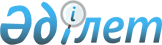 Об утверждении Положения коммунального государственного учреждения "Аппарат акима сельского округа Наги Ильясов"
					
			Утративший силу
			
			
		
					Постановление Сырдарьинского районного акимата Кызылординской области от 22 декабря 2015 года № 432. Зарегистрировано Департаментом юстиции Кызылординской области 20 января 2016 года № 5313. Утратило силу постановлением Сырдарьинского районного акимата Кызылординской области от 27 мая 2016 года № 168      Сноска. Утратило силу постановлением Сырдарьинского районного акимата Кызылординской области от 27.05.2016 № 168 (вводится в действие со дня подписания).

      В соответствии с Законом Республики Казахстан от 23 января 2001 года "О местном государственном управлении и самоуправлении в Республике Казахстан" и Законом Республики Казахстан от 1 марта 2011 года "О государственном имуществе" акимат Сырдарьинского района ПОСТАНОВЛЯЕТ: 

      1. Утвердить прилагаемое Положение коммунального государственного учреждения "Аппарат акима сельского округа Наги Ильясов".

      2. Контроль за исполнением настоящего постановления возложить на руководителя аппарата акима Сырдарьинского района.

      3. Настоящее постановление вводится в действие по истечении десяти календарных дней после дня первого официального опубликования. 

 Положениие коммунального государственного учреждения "Аппарат акима сельского округа Наги Ильясов" 1. Общие положения      1. Коммунальное государственное учреждение "Аппарат акима сельского округа Наги Ильясов" является государственным органом Республики Казахстан, осуществляющим информационно-аналитическое, организационно-правовое и материально-техническое обеспечение деятельности акима сельского округа.

      2. Коммунальное государственное учреждение "Аппарат акима сельского округа Наги Ильясов" имеет ведомства: 

      1) государственное коммунальное казенное предприятие "сельский клуб "Наги Ильясов" коммунального государственного учреждения "Аппарат акима сельского округа Наги Ильясов";

      2) государственное коммунальное казенное предприятие детский сад "Балдырган" коммунального государственного учреждения "Аппарат акима сельского округа Наги Ильясов". 

      3. Коммунальное государственное учреждение "Аппарат акима сельского округа Наги Ильясов" осуществляет свою деятельность в соответствии с Конституцией и законами Республики Казахстан, актами Президента и Правительства Республики Казахстан, иными нормативными правовыми актами, а также настоящим Положением.

      4. Коммунальное государственное учреждение "Аппарат акима сельского округа Наги Ильясов" является юридическим лицом в организационно-правовой форме государственного учреждения, имеет печати и штампы со своим наименованием на государственном языке, бланки установленного образца, в соответствии с законодательством Республики Казахстан счета в органах казначейства.

      5. Коммунальное государственное учреждение "Аппарат акима сельского округа Наги Ильясов" вступает в гражданско - правовые отношения от собственного имени.

      6. Коммунальное государственное учреждение "Аппарат акима сельского округа Наги Ильясов" имеет право выступать стороной гражданко-правовых отношений от имени государства, если оно уполномочено на это в соответствии с законодательством.

      7. Коммунальное государственное учреждение "Аппарат акима сельского округа Наги Ильясов" по вопросам своей компетенции в установленном законодательством порядке принимает решения, оформляемые решениями и распоряжениями акима сельского округа Наги Ильясов и другими актами, предосмотренными законодательством Республики Казахстан.

      8. Структура и лимит штатной численности коммунального государственного учреждения "Аппарат акима сельского округа Наги Ильясов" утверждается в соответствий с действующим законодательством.

      9. Местонахождение юридического лица: индекс 120605, Республика Казахстан, Кызылординская область, Сырдарьинский район, село Наги Ильясов, улица Абай Кунанбаева №27. 

      График работы коммунального государственного учреждения "Аппарат акима сельского округа Наги Ильясов": 

      1) работает 5 (пять) дней в неделю с понедельника по пятницу;

      2) время работы с 09.00 часов до 19.00 часов местного времени. Перерыв: с 13.00 часов до 15.00 часов;

      3) в субботу и в воскресенье, а также в установленные законодательством Республики Казахстан праздничные дни, не рабатает.

      10. Полное наименование государственного органа-коммунальное государственное учреждение "Аппарат акима сельского округа Наги Ильясов".

      Учредителем коммунального государственного учреждения "Аппарат акима сельского округа Наги Ильясов" явлается акимат Сырдариньского района. 

      11. Настоящее Положение является учредительным документом коммунального государственного учреждения "Аппарат акима сельского округа Наги Ильясов".

      12. Финансирование деятельности коммунального государственного учреждения "Аппарат акима сельского округа Наги Ильясов" осуществляется из местного бюджета.

      13. Коммунальному государственному учреждению "Аппарат акима сельского округа Наги Ильясов" запрещается вступать в договорные отношения с субъектами предпринимательства на предмет выполнения объязанностей, являющихся функциями коммунального государственного учреждения "Аппарат акима сельского округа Наги Ильясов".

      Если коммунальному государственному учреждению "Аппарат акима сельского округа Наги Ильясов" законодательными актами предоставлено право осуществлять приносящую доходы деятельность, то доходы, полученные от такой деятельности, направляются в доход государственного бюджета.

 2. Миссия, основные задачи, функции, права и объязанности государственного органа      14. Миссия коммунального государственного учреждения "Аппарат акима сельского округа Наги Ильясов" проведение общегосударственной политики исполнительной власти в сочетании с интересами и потребностями развития соответствующей территории.

      15. Основные задачи:

      1) проведение в жизнь политики Президента Республики Казахстан по охране и укреплению государственного суверенитета, конституционного строя, обеспечению безопасности, территориальной целостности Республики Казахстан, прав и свобод граждан;

      2) реализация стратегии социально-экономического развития Республики Казахстан, осуществление основных направлений государственной, социально-экономической политики и управления социальными и экономическими процессами в стране;

      3) претворение в жизнь конституционных принципов общественного согласия и политической стабильности, решение наиболее важных вопросов государственной жизни демократическими методами;

      4) осуществление мер по укреплению законности правопорядка, повышению уровня правосознания граждан и их активной гражданской позиции в общественно-политической жизни страны. 

      16. Функции:

      1) содействует исполнению гражданами и юридическими лицами норм Конституции Республики Казахстан, законов, актов Президента и Правительства Республики Казахстан, нормативных правовых актов центральных и местных государственных органов;

      2) в пределах своей компетенции осуществляет регулирование земельных отношений;

      3) организует работу по сохранению исторического и культурного наследия;

      4) содействует развитию местной социальной инфрастуктуры;

      5) организует в пределах своей компетенции водоснабжение населенных пунктов и регулирует вопросы водопользования;

      6) организует работы по благоустройству, освещению, озеленению и санитарной очистке населенных пунктов;

      7) при разработке бюджетной программы, админнистратором который выступает аппарат акима, выносит на обсуждение собрания местного сообщества предложения по финансированию вопросов местного значения по направлениям, предусмотренным в составе бюджета района в соответствии с бюджетным законодательством Республики Казахстан;

      8) обеспечивает сохранение коммунального жилищного фонда сельского округа, а также строительство, реконструкцию, ремонт и содержание автомобильных дорог в сельском округе;

      9) содействует сбору налогов и других обязательных платежей в бюджет;

      10) выявляет малообеспеченных лиц, вносит в вышестоящие органы предложения по обеспечению занятости, оказанию адресной социальной помощи, организует обслуживание одиноких престарелых и нетрудоспособных граждан на дому;

      11) обеспечивает трудоустройство лиц, состоящих на учете в службе пробации уголовно-исполнительной инспекции, и оказывает иную социально-правовую помощь;

      12) организует движение общественного транспорта;

      13) осуществление иных функции в соответствии с действующим законодательством.

      17. Права и обязанности:

      1) запрашивать и получать в установленном законодательством порядке от государственных органов, организации, их должностных лиц необходимую информацию и материалы;

      участвовать в пределах компетенции в разработке проектов правовых и нормативных правовых актов;

      осуществлять иные права, предусмотренные действующими законодательными актами.

      2) рассматривать обращения, направленные физическими и юридическими лицами, контролировать их исполнение, в случаях и порядке, установленном законодательством Республики Казахстан, предоставляеть на них ответы;

      организовыватьприем физических лиц и представителей юридических лиц;

      принимать законные и обоснованные решения;

      обеспечивать контроль за исполнением принятих решений;

      реализовывать иные обязанности, предусмотренные действующим законодательством.

 3. Организация деятельности государственного органа      18. Руководство коммунальным государственным учреждением "Аппарат акима сельского округа Наги Ильясов" осуществляется руководителем, который несет персональную ответственность за выполнение возложенных на коммунальное государственное учреждение "Аппарат акима сельского округа Наги Ильясов" задач и осуществление им своих функций.

      19. Руководитель коммунального государственного учреждения "Аппарат акима сельского округа Наги Ильясов" не имеет заместителя, который назначается на должности и освобождается от должности в соттветствии с законодательством Республики Казахстан.

      20. Полномочия руководителя коммунального государственного учреждения "Аппарат акима сельского округа Наги Ильясов":

      1) является должностным лицом соответствующего района акимата на территории соответствующей административно-территориальной единицы и без доверенности выступает от его имени во взаимоотношениях с государственными органами, организациями и гражданами;

      2) рассматривает обращения, заявления, жалобы граждан, принимает меры по защите прав и свобод граждан;

      3) содействует организации крестьянских или фермерских хозяйств, развитию предпринимательской деятельности; 

      4) взаимодействует с органами местного самоуправления;

      5) обеспечивают сохранность переданного коммунального имущества;

      6) формируют доходные источники;

      7) принимают работников по трудовому договору за счет экономии бюджетных средств и (или) поступлений, предусмотренных законодательством Республики Казахстан о местном государственном управлении и самоуправлении;

      8) несет персональную ответственность за совершение коррупционных действий в государственном органе;

      9) реализует политику гендерного равенства;

      10) организация работ по тушению степных пожаров, а также пожаров в населенных пунктах не имеющие государственные противопожарные органы служб;

      11) осуществляет иные полномочия в соответствии с законодательством.

      Исполнение полномочий руководителя коммунального государственного учреждения "Аппарат акима сельского округа Наги Ильясов" в период его отсутствия осуществляется лицом, его замещающим в соответствии с действующим законодательством.

      21. Аппарат коммунального государственного учреждения "Аппарат акима сельского округа Наги Ильясов" возглавляется акимом назначаемым на должность и освобождаемым от должности в соответствии с действующим законодательством Республики Казахстан. 

 4. Имущество государственного органа      22. Коммунальное государственное учреждение "Аппарат акима сельского округа Наги Ильясов" может иметь на праве оперативного управления обособленное имущество в случаях, предусмотренных законодательством.

      Имущество коммунального государственного учреждения "Аппарат акима сельского округа Наги Ильясов" формируется за счет имущества, переданного ему собственником, а также имущества (включая денежные доходы), приобретенного в результате собственной деятельности и иных источников, не запрещенных законодательством Республики Казахстан.
 23. Имущество закрепленное, за коммунальным государственным учреждением "Аппарат акима сельского округа Наги Ильясов" относится к коммунальной собственности.

      24. Коммунальное государственное учреждение "Аппарат акима сельского округа Наги Ильясов" не вправе самостоятельно отчуждать или иным способом распоряжаться закрепленным за ним имуществом и имуществом, приобретенным за счет средств, выданных ему по плану финансирования, если иное не установлено законодательством. 

 6. Реорганизация и упразднение государственного органа      25. Реорганизация и упразднение коммунального государственного учреждения "Аппарат акима сельского округа Наги Ильясов" осуществляются в соответствии с законодательством Республики Казахстан.

      Перечень организации, находящихся в ведении коммунального государственного учреждение "Аппарат акима сельского округа Наги Ильясов" и его ведомств: 

      1) государственное коммунальное казенное предприятие "сельский клуб "Наги Ильясов" коммунального государственного учреждения "Аппарат акима сельского округа Наги Ильясов";

      2) государственное коммунальное казенное предприятие детский сад "Балдырган" коммунального государственного учреждения "Аппарат акима сельского округа Наги Ильясов". 


					© 2012. РГП на ПХВ «Институт законодательства и правовой информации Республики Казахстан» Министерства юстиции Республики Казахстан
				
      Исполняющий обязанности

      акима района

Омирсерикулы Н.
Утверждено постановлением
акимата Сырдарьинского района
от "22" декабря 2015 года № 432